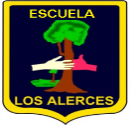 Escuela Básica N.º 1737Los Alerces de Maipú                                                                                                                                                                                                                                                                                                   I.-   Escucha atentamente antes de responderlas alternativas.Si tengo 7 chinitas y encuentro 3 ¿cuántas tengo en total?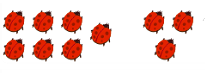                    a) $12                                    b) $ 10                      c) $ 8La suma de dos números es 15. Si uno de ellos es 9, ¿cuál es el otro número?                   a) 10                                    b) 06                        c)    07Marca la alternativa que representa una adición.10 + 3 =                                  22 – 11 =                     5 – 7 + 1 = Resuelve.+ 7 + 2 =17      1920La suma de 16 y 4 es:               a) 19                                    b) 21                        c) 20¿Qué número falta en el recuadro?                   9 +            = 18              a) 9                                    b) 18                       c) 8Tengo 9 perritos y regalo 8, me quedan: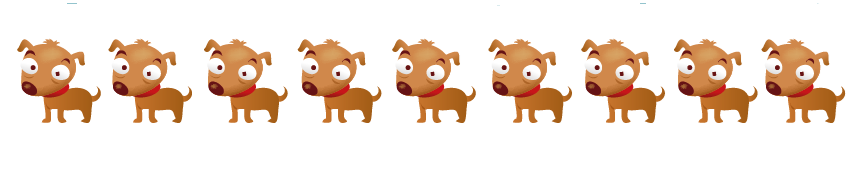                 a) 8                                   b) 17                       c) 1Tengo 20 lápices y regalo 7, me quedan: 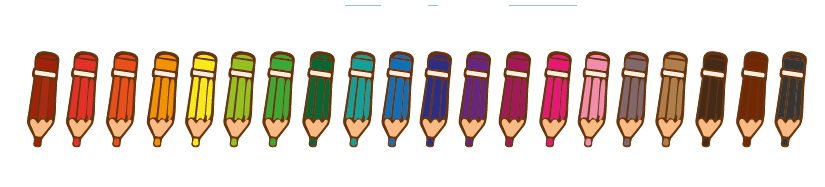 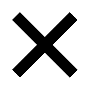              a) 12                                   b) 13                       c) 7Resuelve.-  7 =17      1125 La diferencia entre 20   y    8   es:               a)  2                                   b) 28                        c) 12 En un corral hay 20  oveja. Si pintas 12 de ellas, te quedan: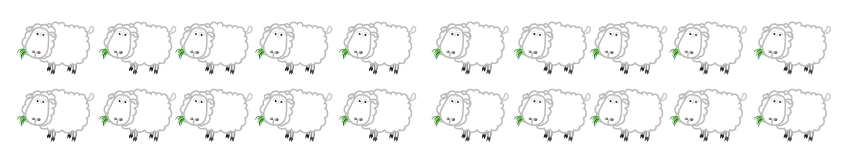                      a)  32                                   b) 9                        c) 8 Hay 16 niños en el patio, si 10 entran a clases, ¿cuántos quedan en recreo?  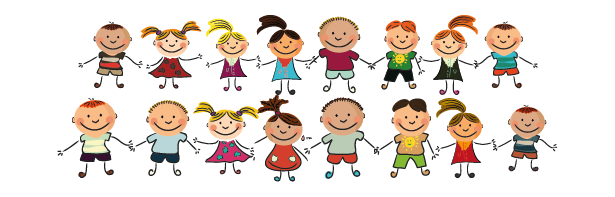                         a)  6                                   b) 5                        c) 16¿Qué número falta en el recuadro?                   18 -             = 14              a) 8                                    b) 0                       c) 4 Observa los relojes.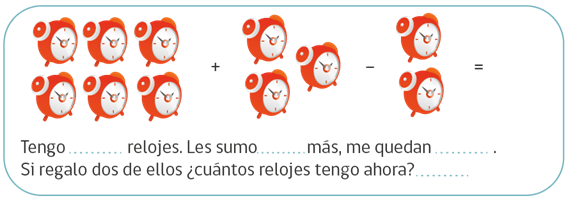 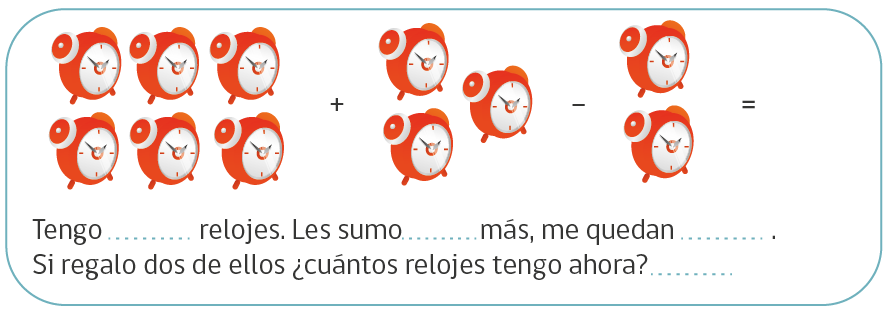   9  711EVALUACIÓN SEPTIEMBRE MATEMÁTICA PRIMER AÑO “A”NOMBRE ALUMNO:                                                                                                FECHA:     20/ 10 /2020PUNTAJE REAL:         PUNTAJE IDEAL:   28                                                          NOTA:                                                   